FHS Band Boosters Meeting – Monday, February 12, 2018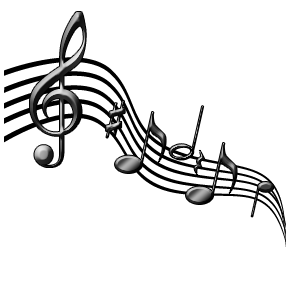 Meeting Opened by Kate Lemieux at: 7:01pmPresident’s Report: Kate LemieuxThanks for coming outNot much to updatePossibility of barcoding concert band uniforms (to work on with MaryAnn)Cluster Concert date to be determined (April?)VP Operations Report:  Becca MaciasMarch 10th assessment SoG needs to go out – to coordinate with Mr. Galway (ie: Tahoe use – WG has competition at Woodgrove that day)VP Drumline Report:  Paul Denfeld  (notes sent in via email)Picked up the three tenors on loan from Westfield HS To send a formal “thank you” to their band director (gift/donation?)Sent our 2nd installment payment notice to parents Final payment due 2/24.Uniforms arrived need to be hemmed (volunteers needed-DONE)rolling clothing rack and 40 non-slip hangers purchased for dedicated Drumline uniform useMedical Forms have been sent out to parents last weekfollow up email to be sent out this week Master travel form with all dates needs to be compiled & distributed to students (Keith/Joel?)Drumline floor has arrived Props nearly finishedCurrently being stored in back hallway of FHS cafeteria Signup Genius is nearly complete for all competitions  	Some volunteers still neededGo bag needed for drumline (DONE)No word on spiritwear (check with Shannon Dingus and/or Hope from FHS?)Tahoe/trailer service date to be coordinated with Mr. GalwayVP Logistics Report:  Brian MartinAll goodTruck reservations made VP Guard Report:  MaryAnn BranchProps finished for WinterGuard will try them out at rehearsal tomorrow  9 panels (4-7ft tall, 4 ft wide) being stored in garage at Liberty“You’re alive – act like it” show title -- appreciate every day you’re aliveFloor is being stored at LibertySat. 1st competition in Woodbridge – 9pmShow shirts were obtained by one of the parentsno uniforms for 1st show (will be here for next show)plenty of parents to drive for competitionsflags on the way as wellthey are on the waitlist for one more competition (will put them over budget) Helpers were great (placeholders for practice)WinterGuard to use truck this weekendMarch 3rd WG to use rental truckMarch 10th WG to use trailerApril 7th WG to use trailerDayton – if props won’t fit into coach bus– trailer will be needed, coordinate w/ DrumlineBrian to check out props to help visualize dimensionsApril 9th WinterGuard/Drumline Expo Coordinator Volunteer neededFundraising Report:  Kate Kuo1st fundraiser has happened (Panera) They were very graciousNext fundraiser is McDonalds or maybe ChipotleMight have kids perform at next fundraiserJazz cabaret donations are coming in (another email going out soon)How to raise attendance?Advertise to JML families re: silent auctionFlier to be posted on Booster’s website (Kate L.)Check on advertising on front FHS marquee To get tickets donated (5 tickets, $500 value), Disney now requires volunteer hours Kate K. to look into requirementsTreasurer’s Report:  David Whitaker 17 payments outstanding from drumline (David to follow up with families)7 outstanding 2nd payments for WinterGuard Get parent emails from Joel (he has the school’s list)Issued all the 1099s tax forms for 2017 taxes Final payments for WG/DL coming up Partnership w/ Hope going well(FHS) – statements that are shared are very helpfulProcess will be evaluated at the end of the yearJoel needs to send email to parents to collect $40 band feeTux shirts need to be paid for on CharmsComments:Finals or not for Drumline? What would be the cost? Have to make a decision soon or tickets will sell out. Talk to Paul/Jace. (JiHyun) Hotel rooms for drivers.UPDATE: No need for additional driver coverage for the finals.  Mr. Galway confirmed that there will be no kids staying to see finals.Meeting closed by Kate Lemieux at: 8:06pm		Next Meeting Date: Monday, March 12, 2018 Action Items (in RED): KATE L.: work on barcoding concert band attire with MaryAnnPost jazz cabaret flier on band boosters’ websiteBECCA: send out March 10th assessment SoG for volunteersPAUL: send a formal “thank you” to WFHS band director for use of 3 tenorsSend follow-up email for medical formsCheck with Shannon Dingus and/or Hope from FHS on spiritwearCoordinate Tahoe/trailer service date with Mr. GalwayCoordinate truck use with Winter Guard (MaryAnn)MARYANN: coordinate truck use w/ Drumline (Paul)work on barcoding concert band attire with Kate L.BRIAN: check out Winter Guard props to help visualize dimensions for truck useKATE K.: Send out Jazz cabaret email asking for donationsCheck on advertising on front FHS marquee Check on Disney ticket service requirementsDAVID:Follow up with outstanding DL payments Get parent emails from Mr. Galway (he has the school’s list)MR. GALWAY: Send out $40 band fee email to parentsCoordinate Tahoe/trailer service date with PaulProvide parent email list to DavidMaster travel form for drumline to be distributed to students (coordinate with Keith?)Attendees:Kate LemieuxChristina DanfordBrian MartinMaryAnn BranchSusan BeanRebecca MaciasDavid WhitakerKate KuoLaura RossmanKelly GoodCarolyn UblehartImportant Dates:Next Meeting: March 12, 2018